МИНИСТЕРСТВО ТРУДА И СОЦИАЛЬНОГО РАЗВИТИЯ 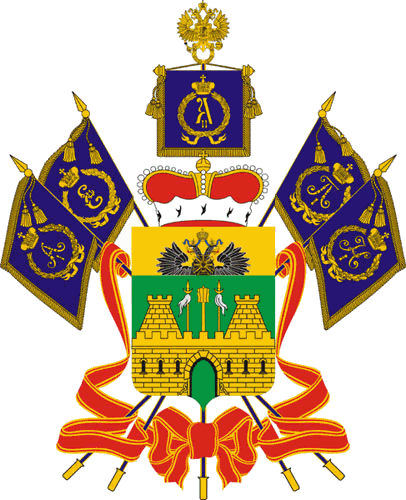 КРАСНОДАРСКОГО КРАЯП Р И К А З29.10.2020                                                                                                          № 1522г. КраснодарО внесении изменения в приказ министерства социального развития и семейной политики Краснодарского края от 18 декабря 2015 г. № 1391 «Об утверждении административного регламента предоставлениягосударственной услуги «Выдача заключенияо возможности граждан быть усыновителями (удочерителями)»В соответствии с Федеральным законом от 27 июля 2010 г. № 210-ФЗ
«Об организации предоставления государственных и муниципальных услуг», приказом Министерства просвещения Российской Федерации от 15 июня 2020 г. № 300 «Об утверждении Порядка формирования, ведения и использования государственного банка данных о детях, оставшихся без попечения родителей», постановлением главы администрации (губернатора) Краснодарского края от 15 ноября 2011 г. № 1340 «Об утверждении Порядков разработки, утверждения административных регламентов осуществления государственного контроля (надзора) и предоставления государственных услуг исполнительными органами государственной власти Краснодарского края» п р и к а з ы в а ю:1. Внести в подпункт 3.2.6.2 пункта 3.2.6 подраздела 3.2 раздела 3 «Состав, последовательность и сроки выполнения административных процедур (действий), требования к порядку их выполнения, в том числе особенности выполнения административных процедур (действий) в электронной форме» приложения к приказу министерства социального развития и семейной политики Краснодарского края от 18 декабря 2015 г. № 1391 «Об утверждении административного регламента предоставления государственной услуги «Выдача заключения о возможности граждан быть усыновителями (удочерителями)» изменение, изложив его в следующей редакции:«3.2.6.2. Должностное лицо органа опеки и попечительства в течение                  10 рабочих дней со дня подтверждения соответствующими уполномоченными органами сведений, предусмотренных абзацем первым пункта 2.7.1 Регламента оформляет проект заключения о возможности граждан быть усыновителями (удочерителями) или при наличии оснований готовит проект заключения о невозможности граждан быть усыновителями (удочерителями) с указанием причин отказа, в соответствии с формой, утвержденной приказом Министерства просвещения Российской Федерации от 15 июня 2020 г. № 300 «Об утверждении Порядка формирования, ведения и использования государственного банка данных о детях, оставшихся без попечения родителей». Проект заключения подписывается руководителем органа опеки и попечительства. Заключение о возможности граждан быть усыновителями (удочерителями) или о невозможности граждан быть усыновителями (удочерителями) оформляется в двух экземплярах.».2. Отделу информационно-аналитической и методической работы (Гаврилец И.В.) обеспечить:направление настоящего приказа для размещения (опубликования) на официальном сайте администрации Краснодарского края в информационно-телекоммуникационной сети «Интернет» и направление на «Официальный интернет-портал правовой информации» (www.pravo.gov.ru);размещение настоящего приказа на официальном сайте министерства труда и социального развития Краснодарского края (www.sznkuban.ru).3. Приказ вступает в силу через 10 дней после дня его официального опубликования.Министр                                                                                                 С.П. Гаркуша